АННОТАЦИЯ К РАБОЧЕЙ ПРОГРАММЕ ТЕХНОЛОГИЯ1 КЛАССПрограмма составлена на основе Федерального государственного образовательного стандарта начального общего образования.УМК «Школа России» Программа составлена на основе «Примерных программ начального общего образования». В 2 ч., М: Просвещение. «Школа России». Концепция и программы для начальных классов». В 2 ч., М: Просвещение.Авторы: Н.И. Роговцева, Н.В. Богданова.Задачи программы:- формирование первоначальных конструкторско-технологических знаний и умений;- Формирование целостной картины мира материальной и духовной культуры как продукта творческой предметно-преобразующей деятельности человека;- развитие знаково-символического и пространственного мышления, творческого и репродуктивного воображения;-овладение первоначальными умениями передачи, поиска, преобразования, хранения информации, использования компьютера; поиск необходимой информации.	Содержание программы представлено следующими разделами: собственно содержание курса технологии (труда) в начальной школе, планируемые результаты освоения программы, тематическое планирование.В соответствии с учебным планом школы на 2019-2020 уч. год на изучение данной программы выделено: 33 ч. (1 кл.).2 КЛАСС   Рабочая программа по технологии разработана на основе Федерального государственного образовательного стандарта начального общего образования, Концепции духовно-нравственного развития и воспитания личности гражданина России, авторской программы Роговцевой Н.И, Анащенковой С.В., планируемых результатов начального общего образования. Рабочая программа в полном объёме соответствует авторской. Рабочая программа составлена на 34 часа (34 учебных недели, 1 час в неделю).Основные цели программы:приобретение личного опыта как основы обучения и познания;приобретение первоначального опыта практической преобразовательной деятельности на основе овладения технологическими знаниями, технико-технологическими умениями и проектной деятельностью;формирование позитивного эмоционально-ценностного отношения к труду и людям труда.Задачи освоения дисциплины «технология»:духовно-нравственное развитие учащихся, освоение нравственно-этического и социально-исторического опыта человечества, отражённого в материальной культуре, развитие эмоционально-ценностного отношения к социальному миру и миру природы через формирование позитивного отношения к труду и людям труда, знакомство с современными профессиями;формирование идентичности гражданина России в поликультурном многонациональном обществе на основе знакомства с ремёслами народов России, развитие способности к равноправному сотрудничеству на основе уважения личности другого человека; воспитание толерантности к мнениям и позиции других;формирование целостной картины мира (образа мира) на основе по- знания мира через осмысление духовно-психологического содержания предметного мира и его единства с миром природы, освоения трудовых умений и навыков, осмысления технологии процесса изготовления изделий в проектной деятельности;развитие познавательных мотивов, интересов, инициативности, любознательности на основе связи трудового и технологического образования с жизненным опытом и системой ценностей ребенка; а также на основе мотивации успеха, готовности к действиям в новых условиях и нестандартных ситуациях;формирование на основе овладения культурой проектной деятельности:внутреннего плана деятельности, включающего целеполагание,  планирование (умения составлять план действий и применять его для решения учебных задач), прогнозирование (предсказание будущего результата при различных условиях выполнения действия), контроль, коррекцию и оценку;умений переносить усвоенные в проектной деятельности теоретические знания о технологическом процессе в практику изготовления изделий ручного труда, использовать технологические знания при изучении предмета «Окружающий мир» и других школьных дисциплин;коммуникативных умений в процессе реализации проектной деятельности (умения выслушивать и принимать разные точки зрения и мнения, сравнивая их со своей, распределять обязанности, приходить к единому решению в процессе обсуждения, т. е. договариваться, аргументировать свою точку зрения, убеждать в правильности выбранного способа и т. д.);первоначальных конструкторско-технологических знаний и технико-технологических умений на основе обучения работе с технологической документацией (технологической картой), строгого соблюдения технологии изготовления изделий, освоения приёмов и способов работы с различными материалами и инструментами, неукоснительного соблюдения правил техники безопасности, работы с инструментами, организации рабочего места;первоначальных умений поиска необходимой информации в различных источниках, проверки, преобразования, хранения, передачи имеющейся информации, а также навыков использования компьютера;творческого потенциала личности в процессе изготовления изделий и реализации проектов.Содержание программы представлено следующими разделами: собственно содержание курса математики в начальной школе, распределение учебного материала, распределение количества контрольных, диагностических и  проверочных работ,  планируемые результаты освоения программ, тематическое планирование,  учебно-методическое обеспечение образовательного процесса, материально-техническое обеспечение образовательного процесса.3 КЛАССПрограмма составлена на основе Федерального государственного образовательного стандарта начального общего образования.УМК «Школа России» Программа составлена на основе «Примерных программ начального общего образования». В 2 ч., М: Просвещение. «Школа России». Концепция и программы для начальных классов». В 2 ч., М: Просвещение.Авторы: Н.И. Роговцева, Н.В. Богданова.Задачи программы:- формирование первоначальных конструкторско-технологических знаний и умений;- Формирование целостной картины мира материальной и духовной культуры как продукта творческой предметно-преобразующей деятельности человека;- развитие знаково-символического и пространственного мышления, творческого и репродуктивного воображения;-овладение первоначальными умениями передачи, поиска, преобразования, хранения информации, использования компьютера; поиск необходимой информации.	Содержание программы представлено следующими разделами: собственно содержание курса технологии (труда) в начальной школе, планируемые результаты освоения программы, тематическое планирование.5.Общая трудоемкость дисциплиныВ соответствии с учебным планом школы  на изучение данной программы выделен 1 час в неделю.           Программа рассчитана на 34 ч в год.(3 класс)4 КЛАССПрограмма разработана на основе Федерального государственного образовательного стандарта начального общего образования, Концепции духовно-нравственного развития и воспитания личности гражданина России, авторской программы Роговцевой Н.И. и др., планируемых результатов начального общего образования.Цели программы 1. Овладение технологическими знаниями и технико-технологическими умениями. 2. Освоение продуктивной проектной деятельности. 3. Формирование позитивного эмоционально-ценностного отношения к труду и людям труда.Основные задачи: 1. духовно-нравственное развитие учащихся, освоение нравственно-эстетического и социально-исторического опыта человечества, отраженного в материальной культуре; 2. развитие эмоционально-ценностного отношения к социальному миру и миру природы через формирование позитивного отношения к труду и людям труда, знакомство с современными профессиями; 3. формирование умения осуществлять личностный выбор способов деятельности, реализовать их в практической деятельности, нести ответственность за результат своего труда; 4. формирование идентичности гражданина России 5. развитие способности к равноправному сотрудничеству на основе уважения личности другого человека; воспитание толерантности к мнению и позиции других; 6. формирование целостной картины мира (образа мира) на основе познания мира через осмысление духовно-психологического содержания предметного мира и его единства с миром природы, освоения трудовых умений и навыков, осмысления технологии процесса выполнения изделий в проектной деятельности; 7. развитие познавательных мотивов, инициативности, любознательности и познавательных интересов на основе связи трудового и технологического образования с жизненным опытом и системой ценностей ребенка; 8. формирование мотивации успеха, готовности к действиям в новых условиях и нестандартных ситуациях; 9. гармоничное развитие понятийно-логического и образно- художественного мышления в процессе реализации проекта; 10. развитие творческого потенциала личности в процессе изготовления изделий при замене различных видов материалов, способов выполнения отдельных операций; 11. формирование первоначальных конструкторско-технологических знаний и умений на основе обучения работе с технологической картой, строгого выполнение технологии изготовления любых изделий; 12. развитие знаково-символического и пространственного мышления, творческого и репродуктивного воображения, творческого мышления; 13. формирование на основе овладения культурой проектной деятельности внутреннего плана деятельности, включающего целеполагание, планирование (умение составлять план действий и применять его для решения учебных задач), прогнозирование (предсказание будущего результата при различных условиях выполнения действия), контроль, коррекцию и оценку; 14. обучение умению самостоятельно оценивать свое изделие, свой труд, приобщение к пониманию обязательности оценки качества продукции, работе над изделием в формате и логике проекта; 15. формирование умения переносить освоенные в проектной деятельности теоретические знания о технологическом процессе в практику изготовления изделий ручного труда, использовать технологические знания при изучении предмета «Окружающий мир» и других школьных дисциплин; 16. обучение приемам работы с природными, пластичными материалами, бумагой, тканью, работе с конструктором, формирование умения подбирать необходимые для выполнения изделия инструменты; 17. формирование привычки неукоснительно соблюдать технику безопасности и правила работы с инструментами, организации рабочего места;Место курса «Технология» в учебном плане: На изучение технологии в начальной школе отводится 1 ч в неделю. Курс рассчитан на 34 ч - 34 учебные недели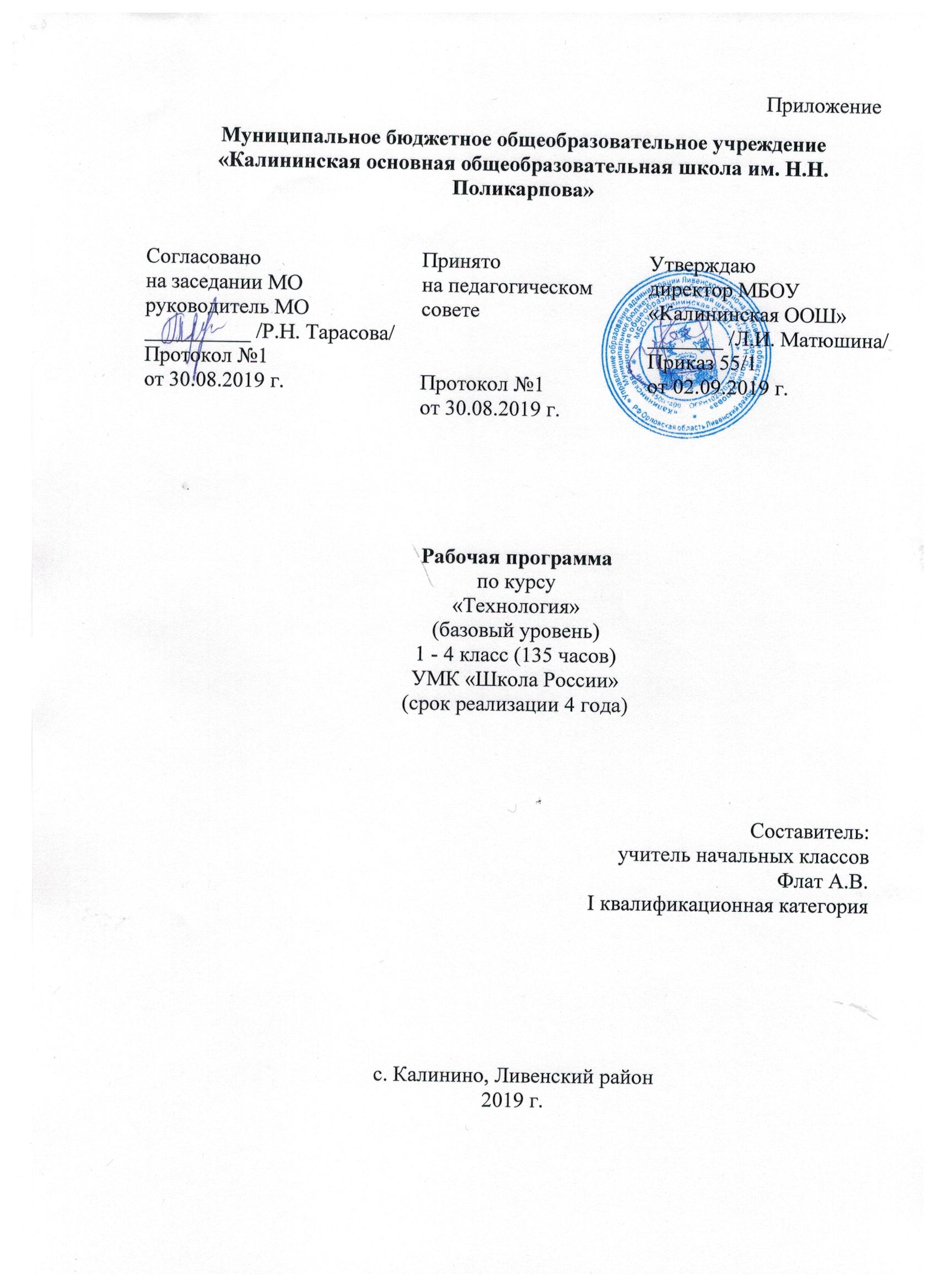 СОДЕРЖАНИЕ УЧЕБНОГО КУРСА (135часов)1.Общекультурные и общетрудовые компетенции (знания, умения и способы деятельности . Основы культуры труда,  самообслуживания(38ч)           Трудовая деятельность и ее значение в жизни человека. Рукотворный мир как результат труда человека; разнообразие предметов рукотворного мира (архитектура,        техника, предметы быта и декоративно-прикладного искусства и т. д.).Элементарные общие правила создания предметов рукотворного мира (удобство, эстетическая выразительность, прочность; гармония предметов и окружающей среды). Бережное отношение к природе как источнику сырьевых ресурсов. Мастера и их профессии; традиции и творчество мастера в создании предметной среды (общее представление).          Анализ задания, организация рабочего места в зависимости от вида работы, планирование трудового процесса. Рациональное размещение на рабочем месте материалов и инструментов, распределение рабочего времени. Отбор и анализ информации (из учебника и других дидактических материалов), ее использование в организации работы. Контроль и корректировка хода работы. Работа в малых группах, осуществление сотрудничества, выполнение социальных ролей (руководитель и подчиненный).       Элементарная творческая и проектная деятельность (создание замысла, его детализация и воплощение). Несложные коллективные, групповые и индивидуальные проекты . Результат проектной деятельности — изделия, услуги (например, помощь ветеранам, пенсионерам, инвалидам), праздники и т. п.        Выполнение доступных видов работ по самообслуживанию, домашнему труду, оказание доступных видов помощи малышам, взрослым и сверстникам.  2. Технология ручной обработки материаловЭлементы графической грамоты(68ч)        Общее понятие о материалах, их происхождении. Исследование элементарных физических, механических и технологических свойств доступных материалов. Многообразие материалов и их практическое применение в жизни.         Подготовка материалов к работе. Экономное расходование материалов. Выбор материалов по их декоративно-художественным и конструктивным свойствам, использование соответствующих способов обработки материалов в зависимости от назначения изделия.Инструменты и приспособления для обработки материалов (знание названий используемых инструментов), выполнение приемов их рационального и безопасного использования.       Общее представление о технологическом процессе: анализ устройства и назначения изделия; выстраивание последовательности практических действий и технологических операций; подбор материалов и инструментов; экономная разметка; обработка с целью получения деталей, сборка, отделка изделия; проверка изделия в действии, внесение необходимых дополнений и изменений. Называние и выполнение основных технологических операций ручной обработки материалов: разметка деталей (на глаз, по шаблону, трафарету, лекалу, копированием, с помощью линейки, угольника, циркуля), выделение деталей (отрывание, резание ножницами , канцелярским ножом), простейшая обработка (шлифование и др.), формообразование деталей (сгибание, складывание и др.), сборка деталей (клеевое , ниточное, проволочное, винтовое и др. виды соединения), отделка изделия или его деталей (окрашивание, вышивка, аппликация и другое).      Использование измерений и построений для решения практических задач. Виды условных графических изображений: рисунок, простейший чертеж, эскиз, развертка, схема (их узнавание).Назначение линий чертежа (контур, линия надреза, сгиба, размерная, осевая, центровая, разрыва) .     В начальной школе могут использоваться любые доступные в обработке учащимся экологически безопасные материалы (природные, бумажные, текстильные, синтетические и др.), материалы, используемые в декоративно-прикладном творчестве региона, в котором проживают школьники. Чтение условных графических изображений. Разметка деталей с опорой на простейший чертеж, эскиз. Изготовление изделий по рисунку, простейшему чертежу или эскизу,схеме.3 Конструирование и моделирование (17ч)        Общее представление о мире техники (транспорт, машины и механизмы). Изделие, деталь изделия (общее представление). Понятие о конструкции изделия;  различные виды конструкций и способы их сборки.  Виды и способы соединения деталей. Основные требования к изделию (соответствие материала, конструкции и внешнего оформления назначению изделия).        Конструирование и моделирование изделий из различных материалов по образцу, рисунку, простейшему чертежу или эскизу и по заданным условиям (технико-технологическим, функциональным, декоративно-художественным и пр.).4. Практика работы на компьютере (12ч)        Информация, ее отбор, анализ и систематизация. Способы получения, хранения, переработки информации. Назначение основных устройств компьютера для ввода, вывода, обработки информации. Включение и выключение компьютера и подключаемых к нему устройств. Клавиатура,        общее представление о правилах клавиатурного письма, пользование мышью, использование простейших средств текстового редактора.          Простейшие приемы поиска информации: по ключевым словам, каталогам. Соблюдение безопасных приемов труда при работе на компьютере; бережное отношение к техническим устройствам. Работа с ЦОР (цифровыми образовательными ресурсами), готовыми материалами на электронных носителях (СD).       Работа с простыми информационными объектами (текст, таблица, схема, рисунок): преобразование, создание, сохранение, удаление. Создание небольшого текста по интересной детям тематике. Вывод текста на принтер. Использование рисунков из ресурса компьютера, программ Word.1 классДавайте познакомимся (3 ч) Как работать с учебником. (1ч)Знакомство с учебником и рабочей тетрадью, условными обозначениями, критериями оценки изделия по разным основаниям. Я и мои друзья.(1)Знакомство с соседом по парте, сбор информации о круге его интересов, осмысление собственных интересов и предпочтений и заполнение анкеты. Материалы и инструменты .Знакомство с понятиями: материалы, инструменты. Организация рабочего места. Рабочее место. Подготовка рабочего места. Размещение инструментов и материалов. Уборка рабочего места.Что такое технология. (1 ч) Знакомство со значением слова «технология» (названия предмета и процесса изготовления изделия). Осмысление освоенных умений. Понятие: технология.Человек и земля (21ч) Природный материал. (1 ч) Виды природных материалов. Подготовка природных материалов к работе, приёмы и способы работы с ними. Сбор, сортировка, сушка под прессом и хранение природного материала. Выполнение аппликации по заданному образцу. Понятия: аппликация, пресс, природные материалы, план выполнения работы. Изделие: «Аппликация из листьев».Пластилин. (2 ч) Знакомство со свойствами пластилина. Инструменты, используемые при работе с пластилином. Приёмы работы с пластилином.  Выполнение аппликации из пластилина. Использование рубрики «Вопросы юного технолога» для организации своей деятельности и её рефлексии. Понятия: эскиз, сборка. Изделие: аппликация из пластилина «Ромашковая поляна». Изготовление изделия из природного материала с использованием техники соединения пластилином. Составление тематической композиции. Понятие: композиция. Изделие: «Мудрая сова».Растения. (2 ч) Использование растений человеком. Знакомство с частями растений. Знакомство с профессиями, связанными с земледелием. Получение и сушка семян. Понятие: земледелие. Изделие: «Получение и сушка семян». Проект «Осенний урожай» Осмысление этапов проектной деятельности (на практическом уровне). Использование рубрики «Вопросы юного технолога» для организации проектной деятельности. Приобретение первичных навыков работы над проектом под руководством учителя. Отработка приёмов работы с пластилином, навыков использования инструментов. Понятие: проект. Изделие: «Овощи из пластилина».Бумага. (2 ч) Знакомство с видами и свойствами бумаги. Приёмы и способы работы с бумагой. Правила безопасной работы ножницами. Знакомство с правилами разметки при помощи шаблона и сгибанием, соединение деталей изделия при помощи клея. Составление симметричного орнамента из геометрических фигур. Знакомство с использованием бумаги и правилами экономного её расходования. Понятия: шаблон, симметрия, правила безопасной работы. Изделия: «Волшебные фигуры», «Закладка из бумаги» Насекомые. (1 ч) Знакомство с видами насекомых. Использование человеком продуктов жизнедеятельности пчёл. Составление плана изготовления изделия по образцу на слайдах. Изготовление изделия из различных материалов (природные, бросовые материалы, пластилин, краски). Изделие: «Пчёлы и соты» Дикие животные. (1 ч) Виды диких животных. Знакомство с техникой коллаж. Изготовление аппликации из журнальных вырезок в технике коллаж. Знакомство с правилами работы в паре. Проект «Дикие животные». Изделие: «Коллаж».Новый год. (1 ч) Проект «Украшаем класс к Новому году» Освоение проектной деятельности: работа в парах, распределение ролей, представление работы классу, оценка готового изделия. Подбор необходимых инструментов и материалов. Выполнение разметки деталей по шаблону. Соединение деталей изделия при помощи клея. Изготовление ёлочной игрушки из полосок цветной бумаги. Раскрой бумаги без ножниц (обрыв по контуру). Приклеивание бумажного изделия мыльным раствором к стеклу. Изделия: «Украшение на ёлку», «Украшение на окно» Домашние животные. (1 ч) Виды домашних животных. Значение домашних животных в жизни человека. Изготовление фигурок домашних животных из пластилина. Закрепление навыков работы с пластилином. Изделие: «Котёнок» Такие разные дома (1 ч) Знакомство с видами домов и материалами, применяемыми при их постройке. Практическая работа по определению свойств гофрированного картона. Изготовление макета дома с использованием гофрированного картона и природных материалов. Понятия: макет, гофрированный картон. Изделие: «Домик из веток» Посуда (2 ч) Знакомство с видами посуды и материалами, из которых её изготавливают. Использование посуды. Сервировка стола и правила поведения за столом при чаепитии. Понятия сервировка, сервиз. Проект «Чайный сервиз».Изготовление разных изделий по одной технологии из пластилина. Работа в группах при изготовлении изделий для чайного сервиза. Изделия: «Чашка», «Чайник», «Сахарница» Свет в доме (1 ч) Знакомство с разнообразием осветительных приборов в доме. Сравнение старинных и современных способов освещения жилища. Изготовление модели торшера, закрепление навыков вырезания окружности. Знакомство с правилами безопасной работы шилом. Изделие: «Торшер» Мебель (1 ч) Знакомство с видами мебели и материалами, которые необходимы для её изготовления. Освоение правил самообслуживания (уборка комнаты и уход за мебелью). Изготовление модели стула из гофрированного картона. Отделка изделия по собственному замыслу. Изделие: «Стул» Одежда, ткань, нитки (1 ч) Знакомство с видами одежды, её назначением и материалами, из которых её изготавливают. Способы создания одежды. Виды тканей и нитей, их состав, свойства, назначение и применение в быту и на производстве. Создание разных видов кукол из ниток по одной технологии. Понятия: выкройка, модель. Изделие: «Кукла из ниток»Учимся шить. (3ч.) Знакомство с правилами работы иглой. Освоение строчки прямых стежков, строчки стежков с перевивом змейкой, строчки стежков с перевивом спиралью. Пришивание пуговицы с двумя и четырьмя отверстиями. Использование разных видов стежков для оформления изделия. Оформление игрушки при помощи пуговиц .Изделия: «Строчка прямых стежков», «Строчка стежков с перевивом змейкой», «Строчка стежков с перевивом спиралью», «Закладка с вышивкой», «Пришиваем пуговицу с двумя отверстиями», «Медвежонок» Передвижение по земле (1 ч) Знакомство со средствами передвижения в различных климатических условиях. Значение средств передвижения в жизни человека. Знакомство с конструктором, его деталями и приёмами соединения деталей. Изготовление из конструктора модели тачки. Изделие: «Тачка»   Человек и вода (3 ч) Вода в жизни человека. Вода в жизни растений (1 ч) Осмысление значимости воды для человека и растений. Выращивание растений и уход за комнатными растениями. Правила ухода за комнатными растениями. Проведение эксперимента по определению всхожести семян. Проращивание семян. Понятие: рассада. Изделие: «Проращивание семян» Питьевая вода. (1ч.)Изготовление макета колодца из разных материалов (бумага и природные материалы). Анализ конструкции изделия, создание модели параллелепипеда при помощи шаблона развёртки и природного материала (палочек). Создание композиции на основе заданного в учебнике образца. Изделие: «Колодец» Передвижение по воде. (1 ч) Знакомство со значением водного транспорта для жизнедеятельности человека. Проект «Речной флот» Знакомство со способами сборки плота. Создание из бумаги модели плота. Создание фигуры цилиндрической формы из бумаги. Исследование различных материалов на плавучесть. Знакомство со способами и приёмами изготовления изделий в технике оригами. Сравнение способов изготовления плавательных средств (кораблика и плота) из различных материалов. Понятие: оригами. Изделия: «Кораблик из бумаги», «Плот» Человек и воздух (3 ч) Использование ветра (1 ч) Осмысление способов использования ветра человеком. Работа с бумагой. Изготовление макета по шаблону. Рациональное размещение материалов и инструментов. Знакомство со способами разметки при помощи линейки (вычерчивание диагонали). Изготовление модели флюгера из бумаги. Оформление изделия по самостоятельному замыслу. Понятие: флюгер. Изделие: «Вертушка» Полёты птиц(1 ч) Знакомство с видами птиц. Закрепление навыков работы с бумагой. Знакомство со способом создания мозаики с использованием техники «рваная бумага». Знакомство со способами экономного расходования материала при выполнении техники «рваная бумага». Выполнение аппликации. Выполнение деталей для мозаики в группе. Понятие: мозаика. Изделие: «Попугай» Полёты человека (1 ч) Знакомство с видами летательных аппаратов. Моделирование. Изготовление моделей самолёта и парашюта. Закрепление умений работать с бумагой в технике оригами, размечать по шаблону. Оформление изделия по собственному замыслу. Понятие: летательный аппарат. Изделия: «Самолёт», «Парашют»   Человек и информация (3ч) Способы общения (1 ч) Изучение способов общения и получения информации. Закрепление способов работы с бумагой, картоном, глиной. Создание рисунка на пластичном материале при помощи продавливания. Перевод информации в разные знаково-символические системы (пиктограммы). Использование знаково-символической системы для передачи информации (кодирование, шифрование). Изделия: «Письмо на глиняной дощечке», «Зашифрованное письмо». Важные телефонные номера. (1ч.) Правила движения. Знакомство со способами передачи информации. Перевод информации в знаково-символическую систему. Осмысление значения дорожных знаков для обеспечения безопасности. Определение безопасного маршрута от дома до школы, его графическое отображение. Изделие: «Важные телефонные номера» Компьютер (1 ч)Изучение компьютера и его частей. Освоение правил пользования компьютером. Понятия: компьютер, Интернет 2 классКак работать с учебником (1 час) Здравствуй, дорогой друг. Знакомство с учебником и рабочей тетрадью, условными обозначениями, критериями оценки по разным основаниям. Материалы и инструменты. Рубрика «Вопросы юного технолога» Человек и земля(23 часа) Земледелие (1 час) Деятельность человека на земле. Способы обработки земли и выращивания овощных культур. Значение овощных культур для человека. Технология выращивания лука в домашних условиях. Наблюдение за ростом растения и оформление записей происходящих изменений. Понятие: земледелие. Профессии: садовод, овощевод. Практическая работа: выращивание лука. Посуда (4 часа) Изделие: «Корзина с цветами» Виды посуды и материалы, из которых она изготавливается. Способы изготовления посуды из глины и оформление ее при помощи глазури. Назначение посуды. Способы хранения продуктов. Плетение корзин. Профессии: гончар, мастер-корзинщик. Понятия: керамика, глазурь.Изделие: «Семейка грибов на поляне». Закрепление приемов работы с пластилином. Составление плана работы по слайдам. Оформление композиции с использованием природных материалов. Практические работы: «Съедобные и несъедобные грибы», «Плоды лесные и садовые». Изделие: «Игрушка из теста». Знакомство с новой техникой изготовления изделий – тестопластикой. Сравнение приемов работы с соленым тестом и с пластилином. Знакомство с профессиями пекаря, кондитера, инструментами. Нац. блюда, изготовленные из теста. Профессия: пекарь, кондитер. Понятия: тестопластика.Проект «Праздничный стол». Изготовление изделий из пластичных материалов(по выбору учителя). Сравнение свойств соленого теста, глины, пластилина(внешне, состав, приемы работы, применение). Анализ формы и вида изделия, определение последовательности выполнения работы. Народные промыслы (5 часов) Изделие: «Золотая хохлома». Народный промысел хохломская роспись. Технология создания хохломского растительного орнамента. Способы нанесения орнамента на объемное изделие. Техника: папье-маше, грунтовка. Понятия: народно-прикладное искусство, орнамент. Изделие: «Городецкая роспись». Особенности народного промысла «Городецкая роспись». Особенности создания городецкой росписи. Понятия: имитация, роспись. Подмалевок. Изделие «Дымковская игрушка» Особенности народного промысла «Дымковская игрушка». Особенности создания дымковской игрушки. Закрепление навыков работы с пластилином. Самостоятельно е составление плана работы по изготовлению изделий. Изделие: «Матрешка». История матрешки. Работа резника по дереву и игрушечника (выбор дерева, вытачивание формы , подготовка формы под роспись, роспись. Лакировка). Разные способы росписи матрешек: семеновская, вятская, загорская (сергиево- посадская) порлхово- майдановская , авторская. Анализ изготовления изделия по заданной последовательности. Разметка деталей на ткани по шаблону. Соединение деталей из разных материалов при помощи клея Профессия: игрушечник, резчик по дереву. Изделие: пейзаж «Деревня». Выполнения деревенского пейзажа в технике рельефной картины. Закрепление умений работать с пластилином и составлять тематическую композицию. Прием получения новых оттенков пластилина. Понятия: рельеф, пейзаж. Домашние животные и птицы (3 часа) Изделие: «Лошадка». Значение лошади в жизни человека. Как человек ухаживает за лошадью. Конструирование из бумаги движущейся игрушки лошадка. Создание движущейся конструкции. Закрепление навыков разметки деталей по шаблону, раскроя при помощи ножниц. Подвижное соединение деталей изделия при помощи иглы и ниток, скрепок. Профессии: животновод, коневод, конюх. Понятия: лицевая сторона, изнаночная сторона. Практическая работа: «Домашние животные» Изделия, «курочка из крупы», «цыпленок», «петушок» (по выбору учителя). Аппликация из природного материала. Природные материалы для изготовления изделий: пшено, фасоль, семена. Свойства природных материалов и приемы работы с этими материалами. Прием нанесения разметки при помощи кальки. Понятия: инкубатор, калька, курятник, птичник, птицефабрика. Проект «Деревенский двор» ГРУППОВАЯ РАБОТА. Распределение обязанностей в группе. Самостоятельное составлении е плана работы на основе рубрики «Вопросы юного технолога». Изготовление объемных изделий на основе развертки. Понятие: развертка. Новый год (1 час). Изделия: «Новогодняя маска», «Елочные игрушки из яиц». История возникновения елочных игрушек и традиции празднования нового года. Симметричные фигуры. Приемы изготовления изделий из яичной скорлупы. Создание разных изделий по одной технологии. Художественный труд. Строительство (1 час) Изделия: «Изба» или «Крепость». Особенности деревянного зодчества. Знакомство с профессией плотник. Различные виды построек деревянного зодчества. Значение слова «родина, родной». Конструкция русской избы(венец, наличник, причелина).Инструменты и материалы, используемые при строительстве избы. Выполнение работы в технике полуобъемная пластика. Особенности разметки деталей сгибанием и придание им объема, скручивание деталей с помощью карандаша. Или работа с яичной скорлупой в технике кракле. Свойства яичной скорлупы, особенности работы с ней. Профессии: плотник. Понятия: кракле, венец, наличник, причелина. В доме (4 часа) Изделие: «Домовой» Традиции оформления русской избы, правила приема гостей. Традиции и поверья разных народов. Правила работы с новыми инструментами – циркулем .Изготовление помпона и игрушки на основе помпона. Работа с нитками и бумагой. Понятие циркуль. Практическая работа: «Наш дом» Проект: «Убранство избы» Изделие: «Русская печь» Убранство русской избы. Утварь. Значение печи в быту. Устройство печи: лежанка, устье, шесток. Материалы, инструменты и приспособления, используемые в работе печника. Печная утварь и способы ее использования. Сравнение русской печи с видами печей региона проживания. Изготовление модели печи из пластичных материалов. Самостоятельное составление плана изготовления изделия по иллюстрации. Профессии: печник, истопник. Понятия: утварь, лежанка, устье, шесток. Изделие: «коврик». Ткачество. Украшение дома ткаными изделиями (половики, ковры). Структура ткани, переплетение нитей. Изготовление модели ковра способом переплетения полосок бумаги. Понятия: переплетение, основа, уток. Изделие: «Стол и скамья». Мебель, традиционная для русской избы. Конструкция стола и скамейки. Конструирование мебели из картона. Завершение проекта «Убранство избы». Создание и оформление композиции «Убранство избы». Народный костюм (4 часа). Национальный костюм и особенности его украшения. Национальный костюмы разных народов и региона проживания. Соотнесение материалов с природными особенностями региона. Виды, свойства и состав тканей. Виды волокон. Изделие «Русская красавица». Внешние признаки тканей из натуральных волокон. Работа с нитками и картоном. Освоение приемов плетения в 3 нити. Понятия: волокна, виды волокон, сутаж, плетение. Изделие: «Костюм для Ани и Вани» Создание национального костюма (женского и мужского). Элементы их костюмов. Способы украшения костюмов. Изготовление изделия с помощью технологической карты. Знакомство с правилами разметки ткани. Создание выкроек. Разметка ткани по шаблону. Изделие: «Кошелек». Технология выполнения строчки косых стежков. Работа с ткаными материалами. Разметка ткани по шаблону, изготовление выкройки. Виды ниток и их назначение. Правила работы иглой, правила техники безопасности при работе с иглой. Организация рабочего места при шитье. Изделия: «Тамбурные стежки», «Салфетки». Способ оформления изделий вышивкой. Виды швов и стежков для вышивания. Материалы, инструменты и приспособления для выполнения вышивки. Технология выполнения тамбурного стежка. Понятия: пяльцы. Профессии: пряха, вышивальщица. Человек и вода (3 часа) Рыболовство (3 часа) Изделие композиция «Золотая рыбка». Вода и ее роль в жизни человека. Рыболовство. Приспособление для рыболовства. Новый вид техники – «изонить». Рациональное размещение мат-лов на рабочем месте. Профессия: рыболов. Изделие: «Русалка». Полуобъёмная аппликация. Работа с бумагой и волокнистыми материалами. Знакомство со сказочными морскими персонажами. Использование литературных текстов для презентации изделия. Понятия: русалка, сирена Проект «Аквариум». Аквариум и аквариумные рыбки. Виды рыбок. Композиция из природных материалов. Соотнесение формы, цвета и фактуры природных  материалов с реальными объектами. Понятие: аквариум Изделие «аквариум» Человек и воздух (3 часа) Использование ветра (2 часа) Изделие: «Ветряная мельница». Использование силы ветра человеком. Работа с бумагой. Изготовление объемной модели мельницы на основе развертки. Самостоятельное составление плана изготовления изделия. Понятие: мельница Профессия: мельник. Изделие: «Флюгер». Флюгер, его назначение, конструктивные особенности, использование. Новый вид материала –фольга. Свойства фольги. Использование фольги. Соединение деталей при помощи скрепки. Понятия: фольга, флюгер Птица счастья (1 час) Изделие: «Птица счастья» Значение символа птицы в культуре. Оберег. Способы работы с бумагой- сгибание , складывание. Освоение техники оригами. Понятия: оберег, оригами. Человек и информация (3 часа) Книгопечатание (1 час) Изделие: «Книжка-ширма». История книгопечатания. Способы создания книги. Значение книги для человека. Оформление разных видов книг. Выполнение чертежей, разметка по линейке. Понятия: книгопечатание, книжка-ширма. Поиск информации в Интернете (2 часа) Практическая работа : «Ищем информацию в Интернете». Способы поиска информации. Правила набора текста. Понятия: компьютер, Интернет, набор текста Поиск инф. об УМК «Перспектива». Заключительный урок (1 час) Выбор лучших работ. Подведение итогов за год. Организация выставки изделий. Презентация изделий. 3 класс                                                   Здравствуй, дорогой друг! Как работать с учебником”. Путешествуем по городу (1 ч). Повторение изученного в предыдущих классах. Особенности содержания учебника 3 класса. Планирование изготовления изделия на основе рубрики «Вопросы юного технолога» и технологической карты. Критерии оценки качества изготовления изделий. Маршрут экскурсии по городу. Деятельность человека в культурно-исторической среде, в инфраструктуре современного города. Профессиональная деятельность человека в городской среде. Понятия: городская инфраструктура, маршрутная карта, хаотичный, экскурсия, экскурсовод.Человек и земля (21 ч) Архитектура (1 ч). Основы черчения. Выполнение чертежа и масштабирование при изготовлении изделия. Правила безопасной работы с ножом. Объёмная модель дома. Самостоятельное оформление изделия по эскизу. Профессии: архитектор, инженер-строитель, прораб. Понятия: архитектура, каркас, чертёж, масштаб, эскиз, технический рисунок, развёртка, линии чертежа .Изделие: «Дом» Городские постройки (1 ч). Название городских построек, их архитектурные особенности. Проволока: свойства и способы работы (скручивание, сгибание), Правила безопасной работы с плоскогубцами .Объёмная модель телебашни из проволоки. Понятия: проволока, сверло, кусачки, плоскогубцы, телебашня. Изделие: «Телебашня» Парк (1ч). Природа в городской среде. Профессии, связанные с уходом за растениями в городских условиях. Композиция из природных материалов. Макет городского парка. Сочетание различных материалов в работе над одной композицией. Профессии: ландшафтный дизайнер, озеленитель, дворник. Понятия: лесопарк, садово-парковое искусство, тяпка, секатор. Изделие: «Городской парк» Проект «Детская площадка» (2ч). Алгоритм построения деятельности в проекте, выделение этапов проектной деятельности. Заполнение технологической карты. Работа в мини-группах. Изготовление объёмной модели из бумаги. Раскрой деталей по шаблону. Создание тематической композиции, оформление изделия. Презентация результата проекта, защита проекта. Критерии оценивания изделия (аккуратность, выполнения всех технологических операций, оригинальность композиции). Понятия: технологическая карта, защита проекта. Изделия: «Качалка», «Песочница», «Игровой комплекс», «Качели» Ателье мод. Одежда. Пряжа и ткани (2ч). Виды и модели одежды. Школьная форма и спортивная форма. Ткани, из которых изготавливают разные виды одежды. Предприятия по пошиву одежды (ателье). Выкройка платья. Виды и свойства тканей и пряжи. Природные и химические волокна. Способы украшения одежды — вышивка, монограмма. Правила безопасной работы иглой. Различные виды швов с использованием пяльцев. Техника выполнения стебельчатого шва. Строчка стебельчатых, петельных и крестообразных стежков. Аппликация. Виды аппликации. Алгоритм выполнения аппликации. Профессии: модельер, закройщик, портной, швея. Понятия: ателье, фабрика, ткань, пряжа, выкройка, кроить, рабочая одежда, форменная одежда, аппликация, виды аппликаций, монограмма, шов. Изделия: «Строчка стебельчатых стежков», «Строчка петельных стежков», «Украшение платочка монограммой», «Украшение фартука», Практическая работа: «Коллекция тканей» Изготовление тканей (1 ч). Технологический процесс производства тканей. Производство полотна ручным способом. Прядение, ткачество, отделка. Виды плетения в ткани (основа, уток). Гобелен, технологический процесс его создания. Изготовление гобелена по образцу. Сочетание цветов в композиции. Профессия: ткач. Понятия: ткачество, ткацкий станок, гобелен. Изделие: «Гобелен» Вязание (1 ч). Новый технологический процесс - вязание. История вязания. Способы вязания. Виды и назначение вязаных вещей. Инструменты для ручного вязания - крючок и спицы. Правила работы вязальным крючком. Приёмы вязания крючком. Понятия: вязание, крючок, воздушные петли. Изделие: «Воздушные петли». Одежда для карнавала (1 ч). Карнавал. Проведение карнавала в разных странах. Особенности карнавальных костюмов. Создание карнавальных костюмов из подручных материалов. Выкройка. Крахмал, его приготовление. Крахмаление тканей. Работа с тканью. Изготовление карнавального костюма для мальчика и девочки с использованием одной технологии. Понятия: карнавал, крахмал, кулиска. Изделия: «Кавалер», «Дама» Бисероплетение (1 ч). Знакомство с новым материалом — бисером. Виды бисера. Свойства бисера и способы его использования. Виды изделий из бисера. Материалы, инструменты и приспособления для работы с бисером. Леска, её свойства и особенности. Использование лески при изготовлении изделий из бисера. Освоение способов бисероплетения. Понятия: бисер, бисероплетение . Изделия: «Браслетик», «Цветочки», «Браслетик «Подковки» Практическая работа: «Кроссворд «Ателье мод» Кафе (1 ч). Знакомство с работой кафе. Профессиональные обязанности повара, кулинара, официанта. Правила поведения в кафе. Выбор блюд. Способы определения массы продуктов при помощи мерок. Работа с бумагой, конструирование модели весов. Профессии: повар, кулинар, официант. Понятия: порция, меню. Изделие: «Весы» Практическая работа: «Тест «Кухонные принадлежности» Фруктовый завтрак (1 ч). Приготовление пищи. Кухонные инструменты о приспособления. Способы приготовления пищи (без термической обработки и с термической обработкой). Меры безопасности при приготовлении пищи. Правила гигиены при приготовлении пищи. Рецепты блюд. Освоение способов приготовления пищи. Приготовление блюда по рецепту и определение его стоимости. Понятия: рецепт, ингредиенты, стоимость. Изделие: «Фруктовый завтрак», «Солнышко в тарелке» (по выбору учителя) Практическая работа: «Таблица «Стоимость завтрака» Колпачок-цыплёнок (1 ч). Сервировка стола к завтраку. Сохранение блюла тёплым. Свойства синтепона. Работа с тканью. Изготовление колпачка для яиц. Понятия: синтепон, сантиметровая лента. Изделие: «Колпачок-цыплёнок» Бутерброды (1 ч). Блюда, не требующие тепловой обработки, холодные закуски. Приготовление холодных закусок по рецепту. Питательные свойства продуктов. Простейшая сервировка стола. Приготовление блюд по одной технологии с использованием разных ингредиентов. Изделие: «Бутерброды», «Радуга на шпажке» (по выбору учителя) Салфетница (1 ч). Особенности сервировки праздничного стола. Способы складывания салфеток. Изготовление салфеток для украшения праздничного стола с использованием симметрии. Понятия: салфетница, сервировка. Изделия: «Салфетница», «Способы складывания салфеток» Магазин подарков (1 ч). Виды магазинов. Особенности работы магазина. Профессии людей, работающих в магазине (кассир, кладовщик, бухгалтер). Информация об изделии (продукте) на ярлыке. Изготовление подарка ко дню защитника Отечества. Работа с пластичным материалом (тестопластика). Профессии: товаровед, бухгалтер, кассир, кладовщик, оформитель витрин. Понятия: магазин, консультировать, витрина, этикетка, брелок. Изделия: «Солёное тесто», «Брелок для ключей» Золотистая соломка (1 ч). Работа с природными материалами. Знакомство с новым видом природного материала — соломкой. Свойства соломки. Её использование в декоративно-прикладном искусстве. Технология подготовки соломки - холодный и горячий способы. Изготовление аппликации из соломки. Учёт цвета фактуры соломки при создании композиции. Понятия: соломка, междоузлия. Изделие: «Золотистая соломка» Упаковка подарков (1 ч). Значение подарка для человека. Правила упаковки и художественного оформления подарков. Основы гармоничного сочетания цветов при составлении композиции. Оформление подарка в зависимости от того, кому он предназначен (взрослому или ребёнку, мальчику или девочке). Учёт при выборе оформления подарка его габаритных размеров и назначенная, Работа с бумагой и картоном. Изготовление коробки для подарка. Понятия: упаковка, контраст, тональность. Изделие: «Упаковка подарков» Автомастерская (1 ч). Знакомство с историей создания и устройством автомобиля. Работа с картоном. Построение развёртки при помощи вспомогательной сетки. Технология конструирования объёмных фигур. Создание объёмной модели грузовика из бумаги. Тематическое оформление изделия. Профессии: инженер-конструктор, автослесарь. Понятия: пассажирский транспорт, двигатель, экипаж, упряжка, конструкция, объёмная фигура, грань. Изделие: «Фургон «Мороженое» Грузовик (1 ч). Работа с металлическим конструктором. Анализ конструкции готового изделия. Детали конструктора. Инструменты для работы с конструктором. Выбор необходимых деталей. Способы их соединения (подвижное и неподвижное). Сборка изделия. Презентация. Понятия: подвижное соединение, неподвижное соединение. Изделия: «Грузовик», «Автомобиль». Практическая работа: «Человек и земля» Человек и вода (4 ч) Мосты (1 ч). Мост, путепровод, виадук. Виды мостов (арочные, понтонные, висячие, балочные), их назначение. Конструктивные особенности мостов. Моделирование. Изготовление модели висячего моста. Раскрой деталей из картона. Работа с различными материалами (картон, нитки, проволока, трубочки из-под коктейля, зубочистки и пр.). Новый вид соединения деталей — натягивание нитей. Понятия: мост, путепровод, виадук, балочный мост, висячий мост, арочный мост, понтонный мост, несущая конструкция. Изделие: «Мост» Водный транспорт (1 ч). Водный транспорт. Виды водного транспорта. Проект «Водный транспорт». Проектная деятельность Работа с бумагой. Работа с пластмассовым конструктором. Конструирование. Заполнение технологической карты. Профессия: кораблестроитель Понятия: верфь, баржа, контргайка Изделия: «Яхта», «Баржа» (по выбору учителя) Океанариум (1 ч). Океанариум и его обитатели. Ихтиолог. Мягкие игрушки. Виды мягких игрушек (плоское, полуобъёмные и объёмные). Правила и последовательность работы над мягкой игрушкой. Технология создания мягкой игрушки из подручных материалов. Проект Океанариум Работа с текстильными материалами. Изготовление упрощённого варианта мягкой игрушки. Закрепление навыков выполнения стежков и швов. Профессия: ихтиолог. Понятия: мягкая игрушка, океанариум. Изделие: «Осьминоги и рыбки» Практическая работа: «Мягка игрушка» Фонтаны (1 ч). Фонтаны. Виды и конструктивные особенности фонтанов. Изготовление объёмной модели фонтана из пластичных материалов по заданному образцу. Понятия: фонтан, декоративный водоём. Изделие: «Фонтан» Практическая работа: «Человек и вода» Человек и воздух ( 3ч) Зоопарк (1 ч). Знакомство с историей возникновения зоопарков в России. Бионика. История возникновения искусства оригами. Использование оригами. Различные техники оригами: классическое оригами, модульное оригами. Мокрое складывание. Условные обозначения техники оригами. Работа с бумагой Изготовление изделия в технике оригами по условным обозначениям.  Понятия: оригами, бионика. Изделие: «Птицы». Практическая работа: «Тест «Условные обозначения техники оригами». Вертолётная площадка (1 ч). Знакомство с особенностями конструкции вертолёта. Особенности профессий летчика, штурмана, авиаконструктора. Конструирование модели вертолёта. Знакомство с новым материалом пробкой. Профессии: лётчик, штурман, авиаконструктор. Понятия: вертолёт, лопасть. Изделие: «Вертолёт «Муха» Воздушный шар (1 ч). Техника папье-маше. Применение техники папье-маше для создания предметов быта. Освоение техники папье-маше. Украшение города и помещений при помощи воздушных шаров. Варианты цветового решения композиции из воздушных шаров. Способы соединения деталей при помощи ниток и скотча. Понятие: папье-маше. Изделие: Воздушный шар. Украшаем город (материал рассчитан на внеклассную деятельность). Изделие: «Композиция «Клоун». Практическая работа: «Человек и воздух» Человек и информация (5 ч) Переплётная мастерская (1 ч). Основные этапы книгопечатания. Печатные станки, печатный пресс, литера. Конструкция книг (книжный блок, обложка, переплёт, слизура, крышки, корешок). Профессиональная деятельность печатника, переплётчика. Переплёт книги и его назначение. Декорирование изделия. Освоение элементов переплётных работ (переплёт листов в книжный блок) при изготовлении «Папки достижений». Профессии: печатник, переплетчик Понятие: переплёт. Изделие: «Переплётные работы» Почта (1 ч). Способы общения и передачи информации. Почта. Телеграф. Особенности работы почты и профессиональная деятельность почтальона. Виды почтовых отправлений. Понятие: «бланк» Процесс доставки почты. Корреспонденция. Заполнение бланка почтового отправления. Профессии: почтальон, почтовый служащий. Понятия: корреспонденция, бланк. Изделие: «Заполняем бланк» Кукольный театр (2 ч). Театр. Кукольный театр. Профессиональная деятельность кукольника, художника-декоратора, кукловода. Пальчиковые куклы. Театральная афиша, театральная программка. Правила поведения в театре. Спектакль. Осмысление способов передачи информации при помощи книги, письма, телеграммы, афиши, театральной программки, спектакля. Проект «Готовим спектакль». Проектная деятельность. Заполнение технологических карт. Изготовление пальчиковых кукол для спектакля. Работа с тканью, шитьё. Колпачок. Работа с бумагой по шаблону. Презентация, работа с технологической картой, расчёт стоимости изделия. Профессии: кукольник, художник-декоратор, кукловод. Понятия: театр, театр кукол, программа. Изделие: «Кукольный театр» Афиша (1 ч). Программа МiсгоsoftОfficeWord . Правила набора текста, Программа Мiсгоsoft ОfficeWordDocument.doc. Сохранение документа, форматирование и печать. Создание афиши и программки на компьютере. Понятия: афиша, панель инструментов, текстовый редактор. Изделие: «Афиша», «Программа». 4 классКак работать с учебником (1 ч). Ориентирование по разделам учебника. Систематизация знаний о материалах и инструментах. Знакомство с технологическими картами и критериями оценивания выполнения работы. Понятия: технология, материалы, инструменты, технологический процесс, приёмы работы. Человек и земля (21 ч) Вагоностроительный завод (2 ч). Знакомство с историей развития железных дорог в России, с конструкцией вагонов разного назначения. Создание модели вагона из бумаги, картона. Проектная групповая деятельность, самостоятельное построение чертежа развёртки вагона, чертёж и сборка цистерны. Знакомство с производственным циклом изготовления вагона. Понятия: машиностроение, локомотив, конструкция вагона, цистерна, рефрижератор, хоппер-дозатор, ходовая часть, кузов вагона, рама кузова .Изделия: «Ходовая часть (тележка)», «Кузов вагона», «Пассажирский вагон» Полезные ископаемые (2 ч). Буровая вышка. Знакомство с полезными ископаемыми, способами их добычи и расположением месторождений на территории России. Изготовление модели буровой вышки из металлического конструктора. Проектная работа. Профессии: геолог, буровик. Понятия: полезные ископаемые, месторождение, нефтепровод, тяга. Изделие: «Буровая вышка». Малахитовая шкатулка. Знакомство с полезными ископаемыми, используемыми для изготовления предметов искусства, с новой техникой работы с пластилином (технология лепки слоями). Изготовление изделия, имитирующего технику русской мозаики. Коллективная работа: изготовление отдельных элементов (малахитовых плашек) учащимися. Профессия: мастер по камню. Понятия: поделочные камни, имитация, мозаика, русская мозаика. Изделие: «Малахитовая шкатулка» Автомобильный завод (2 ч). Знакомство с производственным циклом создания автомобиля «КамАЗ». Имитация бригадной работы (рекомендуется разделить класс на группы, состоящие как из слабых, так и из сильных учащихся, последние будут помогать первым при сборке изделия). Работа с металлическим и пластмассовым конструкторами. Самостоятельное составление плана изготовления изделия. Совершенствование навыков работы с различными видами конструкторов. Понятия: автомобильный завод, конвейер, операция. Изделия: «КамАЗ», «Кузов грузовика» Монетный двор (2 ч). Знакомство с основами чеканки медалей, особенностями формы медали. Овладение новым приёмом — тиснением по фольге. Совершенствование умения заполнять технологическую карту. Работа с металлизированной бумагой — фольгой. Понятия: знак отличия, рельефный рисунок ,контрольно -рельефный рисунок, аверс, реверс, штамповка, литьё, тиснение. Изделия: «Стороны медали», «Медаль» Фаянсовый завод (2 ч). Знакомство с особенностями изготовления фаянсовой посуды. Изготовление изделия с соблюдением отдельных этапов технологии создания изделий из фаянса. Совершенствование умений работать с пластилином. Знакомство с особенностями профессиональной деятельности людей, работающих на фабриках по производству фаянса. Профессии: скульптор, художник. Понятия: операция, фаянс, эмблема, обжиг, глазурь, декор. Изделия: «Основа для вазы», «Ваза». Тест: «Как создаётся фаянс» Швейная фабрика (2 ч). Знакомство е технологией производственного процесса на фабрике и профессиональной деятельностью людей. Определение размера одежды при помощи сантиметра. Создание лекала и изготовление изделия с повторением элементов технологического процесса швейного производства. Работа с материалами. Соблюдение правил работы иглой, циркулем. Профессии: изготовитель лекал, раскройщик, оператор швейного оборудования, утюжильщик. Понятия: кустарное производство, массовое производство, фабрика, лекало, транспортир, мерка, размер. Изделие: «Прихватка». Освоение технологии создания мягкой игрушки. Использование умений самостоятельно определять размеры деталей по слайдовому плану, создавать лекало и выполнять при помощи его разметку деталей. Соблюдение правил работы иглой, циркулем. Самостоятельное составление плана изготовления изделия. Изготовление разных видов изделий с использованием одной технологии. Понятие: мягкая игрушка. Изделия: «Новогодняя игрушка», «Птичка». Обувное производство (2 ч). Знакомство с историей создания обуви. Виды материалов, используемых для производства обуви. Виды обуви и её назначение. Знакомство с технологическим процессом производства обуви (конструкция, последовательность операций). Как снимать мерку с ноги и определять по таблице размер обуви. Создание модели обуви из бумаги (имитация производственного процесса). Закрепление знаний о видах бумаги, приёмах и способах работы с ней. Профессия: обувщик. Понятия: обувь, обувная пара , натуральные материалы, искусственные материалы, синтетические материалы, модельная обувь, размер обуви. Изделие: «Модель детской летней обуви» Деревообрабатывающее производство (2 ч). Знакомство с новым материалом - древесиной, правилами работы столярным ножом и последовательностью изготовления изделий из древесины. Различение видов пиломатериалов и способов их производства. Знакомство со свойствами древесины. Осмысление значения древесины для производства и жизни человека. Изготовление изделия из реек. Самостоятельное декорирование. Работа с древесиной. Конструирование. Профессия: столяр. Понятия: древесина, пиломатериалы, текстура, нож-косяк. Изделия: «Технический рисунок лесенки-опоры для растений», «Лесенка-опора для растений» Кондитерская фабрика (2 ч). Знакомство с историей и технологией производства кондитерских изделий, технологией производства шоколада из какао бобов. Знакомство с профессиями людей, работающих на кондитерских фабриках. Информация о производителе и составе продукта на этикетке. Приготовление пирожного «Картошка» и шоколадного печенья. Правила поведения при приготовлении пищи. Правила пользования газовой плитой. Профессии: кондитер, технолог-кондитер. Понятия: какао-бобы, какао-крупка, какао тёртое, какао-масло, конширование. Изделия: «Пирожное «Картошка», «Шоколадное печенье». Практическая работа: «Тест: Кондитерские изделия» Бытовая техника (2 ч). Знакомство с понятием «бытовая техника» о её значением в жизни людей. Правила эксплуатации бытовой техники, работы с электричеством, знакомство с действием простой электрической цепи, работа с батарейкой. Сборка простой электрической цепи. Практическое использование электрической цепи на примере сборки настольной лампы, правила утилизации батареек. Освоение приёмов работы в технике «витраж». Абажур-плафон для настольной лампы. Профессии: слесарь-электрик, электрик, электромонтер. Понятия: бытовая техника, бытовое электрооборудование, источник электрической энергии, электрическая цепь, инструкция по эксплуатации, абажур, витраж .Изделия: «Настольная лампа», «Абажур. Сборка настольной лампы». Практическая работа: «Тест: Правила эксплуатации электронагревательных приборов» Тепличное хозяйство (1 ч). Знакомство с видами и конструкциями теплиц. Осмысление значения теплиц для жизнедеятельности человека. Выбор семян для выращивания рассады, использование информации на пакетике для определения условий выращивания растения. Уход за растениями. Создание мини-теплицы, посадка семян цветов. Выращивание рассады в домашних условиях, уход за рассадой. Профессии: агроном, овощевод. Понятия: теплица, тепличное хозяйство, микроклимат, рассада, агротехника. Изделие: «Цветы для школьной клумбы» Человек и вода (3 ч) Водоканал (1 ч). Знакомство с системой водоснабжения города. Значение воды я жизни человека и растений. Осмысление важности экономного расходования воды. Знакомство со способом фильтрации воды и способом экономного расходования воды, определение количества расходуемой воды при помощи струемера. Понятия: водоканал, струемер, фильтрация, ультрафиолетовые лучи. Изделие: Фильтр для очистки воды Порт (1 ч). Знакомство с работой порта и профессиями людей, работающих в порту. Освоение способов крепления предметов при помощи морских узлов: простого, прямого, якорного. Осмысление важности узлов для крепления грузов. Правильное крепление груза. Изготовление лестницы с использованием способов крепления морскими узлами. Профессии: лоцман, докер, швартовщик , такелажник, санитарный врач. Понятия: порт, причал, док, карантин, военно-морская база, морской узел. Изделие: «Канатная лестница». Практическая работа: «Технический рисунок канатной лестницы» Узелковое плетение (1 ч). Знакомство с правилами работы и последовательностью создания изделий в технике макраме. Освоение одинарного плоского узла, двойного плоского узла. Сравнение способов вязания морских узлов и узлов в технике макраме. Понятие: макраме. Изделие: «Браслет «Человек и воздух» Человек и воздух (3 ч) Самолётостроение. Ракетостроение (1 ч). Первоначальные сведения о самолетостроении, о функциях самолётов и космических ракет, о конструкции самолёта и космической ракеты. Самостоятельное изготовление модели самолёта из конструктора. Закрепление умения работать с металлическим конструктором. Профессии: лётчик, космонавт. Понятия: самолёт, картограф, космическая ракета, искусственный спутник Земли, ракета, многоступенчатая баллистическая ракета. Изделие: «Самолёт» Ракета-носитель (1 ч). Закрепление основных знаний о самолетостроении, о конструкции самолёта и ракеты. Закрепление основных знаний о бумаге: свойства, виды, история. Модель ракеты из картона, бумаги на основе самостоятельного чертежа. Изделие: «Ракета-носитель». Летательный аппарат. Воздушный змей (1 ч). Знакомство с историей возникновения воздушного змея. Конструкция воздушного змея. Освоение правил разметки деталей из бумаги и картона сгибанием. Оформление изделия по собственному эскизу. Понятия: каркас, уздечка, леер, хвост, полотно, стабилизатор. Изделие: «Воздушный змей» Человек и информация (6 ч) Создание титульного листа (1 ч). Осмысление места и значения информация в жизни человека. Виды и способы передачи информации. Знакомство с работой издательства, технологией создания книги, профессиями людей, участвующих в издании книги. Элементы книги и использование её особенностей при издания. Профессии: редактор, технический редактор, корректор, художник. Понятия: издательское дело, издательство, печатная продукция, редакционно-издательская обработка, вычитка, оригинал- макет, элементы книги, форзац, книжный блок, переплетная крышка , титульный лист, Изделие: «Титульный лист» Работа с таблицами (1 ч). Повторение правил работы на компьютере. Создание таблицы в программе Microsoft  Word. Понятия: таблица, строка, столбец. Изделие: Работа с таблицами Создание содержания книги (1 ч). ИКТ на службе человека, работа с компьютером. ИКТ в издательском деле. Процесс редакционно-издательской подготовки книги, элементы книги. Практическая работа на компьютере. Формирование содержания книги «Дневник путешественника» как итогового продукта годового проекта «Издаём книгу». Практическая работа: «Содержание» Переплётные работы (2 ч). Знакомство с переплётными работами. Способ соединения листов — шитьё блоков нитками втачку (в пять проколов). Закрепление правил работы шилом и иглой. Осмысление значения различных элементов в структуре переплёта (форзац, слизура). Изготовление переплёта дневника и оформление обложки по собственному эскизу. Понятия: шитьё втачку, форзац, переплётная крышка, книжный блок. Изделие: «Книга «Дневник путешественника» Итоговый урок (1 ч) Анализ своей работы на уроках технологии за год, выделение существенного, оценивание своей работы с помощью учителя. Подведение итогов года. Презентация своих работ, выбор лучших. Выставка работ.Планируемые результаты освоения учебного предмета, курсаВ результате изучения курса «Технологии» обучающиеся на уровне начального общего образования:получат начальные представления о материальной культуре как продукте творческой предметно-преобразующей деятельности человека, о предметном мире как основной среде обитания современного человека, о гармонической взаимосвязи предметного мира с миром природы, об отражении в предметах материальной среды нравственно-эстетического и социально-исторического опыта человечества; о ценности предшествующих культур и необходимости бережного отношения к ним в целях сохранения и развития культурных традиций;получат начальные знания и представления о наиболее важных правилах дизайна, которые необходимо учитывать при создании предметов материальной культуры; получат общее представление о мире профессий, их социальном значении, истории возникновения и развития;научатся использовать приобретенные знания и умения для творческой самореализации при оформлении своего дома и классной комнаты, при изготовлении подарков близким и друзьям, игрушечных моделей, художественно-декоративных и других изделий.Решение конструкторских, художественно-конструкторских и технологических задач заложит развитие основ творческой деятельности, конструкторско-технологического мышления, пространственного воображения, эстетических представлений, формирования внутреннего плана действий, мелкой моторики рук.Обучающиеся:в результате выполнения под руководством учителя коллективных и групповых творческих работ, а также элементарных доступных проектов, получат первоначальный опыт использования сформированных в рамках учебного предмета коммуникативных универсальных учебных действий в целях осуществления совместной продуктивной деятельности: распределение ролей руководителя и подчиненных, распределение общего объема работы, приобретение навыков сотрудничества и взаимопомощи, доброжелательного и уважительного общения со сверстниками и взрослыми;овладеют начальными формами познавательных универсальных учебных действий – исследовательскими и логическими: наблюдения, сравнения, анализа, классификации, обобщения;получат первоначальный опыт организации собственной творческой практической деятельности на основе сформированных регулятивных универсальных учебных действий: целеполагания и планирования предстоящего практического действия, прогнозирования, отбора оптимальных способов деятельности, осуществления контроля и коррекции результатов действий; научатся искать, отбирать, преобразовывать необходимую печатную и электронную информацию;познакомятся с персональным компьютером как техническим средством, с его основными устройствами, их назначением; приобретут первоначальный опыт работы с простыми информационными объектами: текстом, рисунком, аудио- и видеофрагментами; овладеют приемами поиска и использования информации, научатся работать с доступными электронными ресурсами;получат первоначальный опыт трудового самовоспитания: научатся самостоятельно обслуживать себя в школе, дома, элементарно ухаживать за одеждой и обувью, помогать младшим и старшим, оказывать доступную помощь по хозяйству.В ходе преобразовательной творческой деятельности будут заложены основы таких социально ценных личностных и нравственных качеств, как трудолюбие, организованность, добросовестное и ответственное отношение к делу, инициативность, любознательность, потребность помогать другим, уважение к чужому труду и результатам труда, культурному наследию.Общекультурные и общетрудовые компетенции. Основы культуры труда, самообслуживаниеВыпускник научится:иметь представление о наиболее распространённых в своём регионе традиционных народных промыслах и ремёслах, современных профессиях (в том числе профессиях своих родителей) и описывать их особенности;понимать общие правила создания предметов рукотворного мира: соответствие изделия обстановке, удобство (функциональность), прочность, эстетическую выразительность — и руководствоваться ими в практической деятельности;планировать и выполнять практическое задание (практическую работу) с опорой на инструкционную карту; при необходимости вносить коррективы в выполняемые действия;выполнять доступные действия по самообслуживанию и доступные виды домашнего труда.Выпускник получит возможность научиться:уважительно относиться к труду людей;понимать культурно­историческую ценность традиций, отражённых в предметном мире, в том числе традиций трудовых династий, как своего региона, так и страны, и уважать их;понимать особенности проектной деятельности, осуществлять под руководством учителя элементарную проектную деятельность в малых группах: разрабатывать замысел, искать пути его реализации, воплощать его в продукте, демонстрировать готовый продукт (изделия, комплексные работы, социальные услуги).Технология ручной обработки материалов. Элементы графической грамотыВыпускник научится:на основе полученных представлений о многообразии материалов, их видах, свойствах, происхождении, практическом применении в жизни осознанно подбирать доступные в обработке материалы для изделий по декоративно­художественным и конструктивным свойствам в соответствии с поставленной задачей;отбирать и выполнять в зависимости от свойств освоенных материалов оптимальные и доступные технологические приёмы их ручной обработки (при разметке деталей, их выделении из заготовки, формообразовании, сборке и отделке изделия);применять приёмы рациональной безопасной работы ручными инструментами: чертёжными (линейка, угольник, циркуль), режущими (ножницы) и колющими (швейная игла);выполнять символические действия моделирования и преобразования модели и работать с простейшей техническойдокументацией: распознавать простейшие чертежи и эскизы, читать их и выполнять разметку с опорой на них; изготавливать плоскостные и объёмные изделия по простейшим чертежам, эскизам, схемам, рисункам.Выпускник получит возможность научиться:отбирать и выстраивать оптимальную технологическую последовательность реализации собственного или предложенного учителем замысла;прогнозировать конечный практический результат и самостоятельно комбинировать художественные технологии в соответствии с конструктивной или декоративно­художественной задачей.Конструирование и моделированиеВыпускник научится:анализировать устройство изделия: выделять детали, их форму, определять взаимное расположение, виды соединения деталей;решать простейшие задачи конструктивного характера по изменению вида и способа соединения деталей: на достраивание, придание новых свойств конструкции;изготавливать несложные конструкции изделий по рисунку, простейшему чертежу или эскизу, образцу и доступным заданным условиям.Выпускник получит возможность научиться:соотносить объёмную конструкцию, основанную на правильных геометрических формах, с изображениями их развёрток;создавать мысленный образ конструкции с целью решения определённой конструкторской задачи или передачи определённой художественно­эстетической информации; воплощать этот образ в материале.Практика работы на компьютереВыпускник научится:выполнять на основе знакомства с персональным компьютером как техническим средством, его основными устройствами и их назначением базовые действия с компьютероми другими средствами ИКТ, используя безопасные для органов зрения, нервной системы, опорно­двигательного аппарата эргономичные приёмы работы; выполнять компенсирующие физические упражнения (мини­зарядку);пользоваться компьютером для поиска и воспроизведения необходимой информации;пользоваться компьютером для решения доступных учебных задач с простыми информационными объектами (текстом, рисунками, доступными электронными ресурсами).Выпускник получит возможность научиться пользоваться доступными приёмами работы с готовой текстовой, визуальной, звуковой информацией в сети Интернет, а также познакомится с доступными способами её получения, хранения, переработки.Тематическое планирование с указанием количества часов, отводимых для изучения каждой темыпо технологии1 классКоличество часов в неделю: 1 часКоличество часов в год: 33 часаТематическое планирование с указанием количества часов, отводимых для изучения каждой темыпо технологии2 классКоличество часов в неделю: 1 часКоличество часов в год: 34 часаТематическое планирование с указанием количества часов, отводимых для изучения каждой темыпо технологии3 классКоличество часов в неделю: 1 часКоличество часов в год: 34 часаТематическое планирование с указанием количества часов, отводимых для изучения каждой темыпо технологии4 классКоличество часов в неделю: 1 часКоличество часов в год: 34 часа№п/пТема урокаКоличество часов№п/пТема урокаКоличество часовДавай познакомимся! (3 часа)Давай познакомимся! (3 часа)Давай познакомимся! (3 часа)1.Как работать с учебником. Я и мои друзья.12.Организация рабочего места. Материалы и инструменты13.Что такое технология?1Человек и земля (20 час)Человек и земля (20 час)Человек и земля (20 час)4.Природный материал. Изделие «Аппликация из листьев».15.Пластилин. Изделие: аппликация  из пластилина «Ромашковая поляна».16.Пластилин. Изделие «Мудрая сова».17.Растения. Заготовка  и сушка семян.18.Проект «Осенний урожай». Изделие «Овощи из пластилина».19.Бумага. Изделие «Закладка из бумаги».110.Насекомые. Изделие «Пчёлы и соты».111.Проект «Дикие животные». Изделие «Коллаж».112.Новый год. Изделие «Украшение на ёлку».113.Новый год. Изделие «Украшение на окно».114.Домашние животные. Изделие «Котёнок».115.Такие разные дома. Изделие «Домик из веток».	116.Посуда. Изделие  «Чайник».117.Посуда. Проект «Чайный сервиз».118.Свет в доме. Изделие «Торшер».119.Мебель. Изделие «Стул».120.Одежда, ткань, нитки. Изделие «Кукла из ниток».121.Учимся шить. Изделие «Закладка с вышивкой».122.Учимся шить. Пришиваем пуговицу.123.Передвижение по земле. Изделие «Тачка, санки».1Человек и вода (4 часа)Человек и вода (4 часа)Человек и вода (4 часа)24.Вода в жизни человека. Вода в жизни растений. Проращивание семян.125Питьевая вода. Изделие «Колодец».126Передвижение по воде. 227Изделие «Плот».Человек и воздух (3 часа)Человек и воздух (3 часа)Человек и воздух (3 часа)28.Использование ветра. Изделие «Вертушка».129.Полёты птиц. Изделие «Попугай».130.Полёты человека. Изделие «Самолётик, парашют».1Человек и информация (3 часа)Человек и информация (3 часа)Человек и информация (3 часа)31.Способы общения. Изделия «Письмо на глиняной дощечке», «Зашифрованное письмо»132.Важные телефонные номера. Правила движения.133Компьютер.134Компьютер. Словарик юного технолога.№Тема урокаКол-во часов№Тема урокаКол-во часов1Здравствуй, дорогой друг. Как работать с учебником.1Раздел 1. Человек и земля (23ч)Раздел 1. Человек и земля (23ч)Раздел 1. Человек и земля (23ч)2Земледелие. Практическая работа №1 «Выращивание лука».13Посуда. Изделие: «Корзина с цветами».14Работа с пластилином. Изделие: «Семейка грибов на поляне».Практическая работа № 2 «Съедобные и несъедобные грибы». «Плоды лесные и садовые».   15Работа с пластичными материалами (тестопластика). Изделие: «Игрушка из теста»16Посуда. Работа с пластичными материалами (пластилин). Проект «Праздничный стол».17Народный промысел хохломская роспись. Изделие: «Золотая хохлома» 18Особенности народного промысла городецкая роспись. Изделие: «Городецкая роспись».19Особенности народного промысла дымковская игрушка. Изделие: «Дымковская игрушка».110История матрешки. Изделие: «Матрешка».111Выполнение деревенского пейзажа в технике рельефной картины. Изделие: пейзаж «Деревня».   112Конструирование из бумаги движущейся игрушки – лошадка. Изделие: «Лошадка». Практическая работа№3 «Домашние животные».113Аппликация из природного материала. Изделия: «Курочка из крупы», «Цыпленок», «Петушок».114Изготовление объемных изделий. Проект «Деревенский двор»115Новый год. Изделия: елочные игрушки из яиц».116Строительство. Изделия: «Изба», «Крепость». 117Изготовление помпона и игрушки на основе помпона. Изделие: «Домовой». Практическая работа №4 «Наш дом».118Изготовление модели печи из пластичных материалов.Проект «Убранство избы».  119Изготовление модели ковра. Изделие: «Коврик».120Конструирование мебели из картона. Изделие: «Стол и скамья».  121Народный костюм. Изделие: «Русская красавица».122Создание национального костюма. Изделие: «Костюмы для Ани и Вани».  123Технология выполнение строчки косых стежков. Изделие: «Кошелек».124Способ оформления изделий вышивкой. Изделие: «Тамбурные стежки», «Салфетка».1Раздел 2. Человек и вода (3 ч)Раздел 2. Человек и вода (3 ч)Раздел 2. Человек и вода (3 ч)25Новый вид техники – «изонить». Изделие: «Золотая рыбка».126Композиция из природных материалов. Проект «Аквариум». 127Полуобъемная аппликация.  Изделие: «Русалка».1Раздел 3. Человек и воздух (3ч)Раздел 3. Человек и воздух (3ч)Раздел 3. Человек и воздух (3ч)28Освоение техники оригами. Изделие: «Птица счастья».129Изготовление объемной модели мельницы на основе развертки. Изделие: «Ветряная мельница».130Использование фольги. Изделие: «Флюгер».1Раздел 4. Человек и информация (3ч)Раздел 4. Человек и информация (3ч)Раздел 4. Человек и информация (3ч)31Книгопечатание. Изделие: «Книжка-ширма».132Поиск информации в Интернете.  Практическая работа №5 «Ищем информацию в Интернете».133Поиск информации в Интернете. Правила набора текста.Практическая работа №6 «Ищем информацию в Интернете».1Раздел 5. Заключительный урок (1ч)Раздел 5. Заключительный урок (1ч)Раздел 5. Заключительный урок (1ч)34Заключительный урок. Выставка работ.1№ п\пТемаТемаТемаКоличество часовКоличество часов№ п\пТемаТемаТемаКоличество часовКоличество часовВводный урок по курсу технология 1чВводный урок по курсу технология 1чВводный урок по курсу технология 1ч1Здравствуй, дорогой друг! Как работать с учебником. Путешествуем по городу.Здравствуй, дорогой друг! Как работать с учебником. Путешествуем по городу.Здравствуй, дорогой друг! Как работать с учебником. Путешествуем по городу.1Человек и земля (21 ч)Человек и земля (21 ч)2Архитектура. Работа с бумагой Изделие: «Дом».Архитектура. Работа с бумагой Изделие: «Дом».Архитектура. Работа с бумагой Изделие: «Дом».113Городские постройки Работа с проволокой. Изделие: «Телебашня».Городские постройки Работа с проволокой. Изделие: «Телебашня».Городские постройки Работа с проволокой. Изделие: «Телебашня».114Парк. Работа с природным материалом и пластилином Композиция из природных материалов.Парк. Работа с природным материалом и пластилином Композиция из природных материалов.Парк. Работа с природным материалом и пластилином Композиция из природных материалов.115Проект «Детская площадка». Работа с бумагой. Изделие: «Качалка, песочница»Проект «Детская площадка». Работа с бумагой. Изделие: «Качалка, песочница»Проект «Детская площадка». Работа с бумагой. Изделие: «Качалка, песочница»116Проект «Детская площадка». Работа с бумагой. Изделие: Качели, игровой комплекс».Проект «Детская площадка». Работа с бумагой. Изделие: Качели, игровой комплекс».Проект «Детская площадка». Работа с бумагой. Изделие: Качели, игровой комплекс».117Ателье мод. Одежда. Пряжа и ткани.  Изделие: «Строчка стебельчатых  стежков».Ателье мод. Одежда. Пряжа и ткани.  Изделие: «Строчка стебельчатых  стежков».Ателье мод. Одежда. Пряжа и ткани.  Изделие: «Строчка стебельчатых  стежков».118Ателье мод. Одежда. Пряжа и ткани. «Украшение платочка монограммой».Изделие: петельный шов, украшение фартука.Ателье мод. Одежда. Пряжа и ткани. «Украшение платочка монограммой».Изделие: петельный шов, украшение фартука.Ателье мод. Одежда. Пряжа и ткани. «Украшение платочка монограммой».Изделие: петельный шов, украшение фартука.119Изготовление тканей. Работа с бумагой и шерстяной нитью. Изделие: «Гобелен».Изготовление тканей. Работа с бумагой и шерстяной нитью. Изделие: «Гобелен».Изготовление тканей. Работа с бумагой и шерстяной нитью. Изделие: «Гобелен».1110Вязание. Работа с шерстяной нитью. Изделие: « Воздушные петли».Вязание. Работа с шерстяной нитью. Изделие: « Воздушные петли».Вязание. Работа с шерстяной нитью. Изделие: « Воздушные петли».1111Одежда для карнавала. Работа с тканью.  Изделие: «Кавалер, дама».Одежда для карнавала. Работа с тканью.  Изделие: «Кавалер, дама».Одежда для карнавала. Работа с тканью.  Изделие: «Кавалер, дама».1112Бисероплетение Работа с леской и бисером. Изделие: Браслетик «Цветочки».Бисероплетение Работа с леской и бисером. Изделие: Браслетик «Цветочки».Бисероплетение Работа с леской и бисером. Изделие: Браслетик «Цветочки».1113Кафе «Кулинарная сказка». Работа с бумагой. Изделие: «Весы».Кафе «Кулинарная сказка». Работа с бумагой. Изделие: «Весы».Кафе «Кулинарная сказка». Работа с бумагой. Изделие: «Весы».1114Фруктовый завтрак. Работа со съедобными материалами. Изделие: фруктовый завтрак.Фруктовый завтрак. Работа со съедобными материалами. Изделие: фруктовый завтрак.Фруктовый завтрак. Работа со съедобными материалами. Изделие: фруктовый завтрак.1115Работа с тканью. Колпачок для яиц Изделие: колпачок-цыпленок.Работа с тканью. Колпачок для яиц Изделие: колпачок-цыпленок.Работа с тканью. Колпачок для яиц Изделие: колпачок-цыпленок.1116Кулинария. Работа с продуктами питания для холодных закусок. Изделие: бутерброды или «Радуга на шпажке» (в зависимости от выбора учащихся).Кулинария. Работа с продуктами питания для холодных закусок. Изделие: бутерброды или «Радуга на шпажке» (в зависимости от выбора учащихся).Кулинария. Работа с продуктами питания для холодных закусок. Изделие: бутерброды или «Радуга на шпажке» (в зависимости от выбора учащихся).1117Сервировка стола. Работа с бумагой. Изделие: салфетница.Сервировка стола. Работа с бумагой. Изделие: салфетница.Сервировка стола. Работа с бумагой. Изделие: салфетница.1118Магазин подарков. Работа с пластичными материалами (тестопластика). Лепка.  Изделие: брелок для ключей.Магазин подарков. Работа с пластичными материалами (тестопластика). Лепка.  Изделие: брелок для ключей.Магазин подарков. Работа с пластичными материалами (тестопластика). Лепка.  Изделие: брелок для ключей.1119Работа с природными материалами. Золотистая соломка Изделие: золотистая соломка.Работа с природными материалами. Золотистая соломка Изделие: золотистая соломка.Работа с природными материалами. Золотистая соломка Изделие: золотистая соломка.1120Работа с бумагой и картоном. Упаковка подарков Изделие: упаковка подарков.Работа с бумагой и картоном. Упаковка подарков Изделие: упаковка подарков.Работа с бумагой и картоном. Упаковка подарков Изделие: упаковка подарков.1121Автомастерская. Работа с картоном. Конструирование Изделие: фургон МороженоеАвтомастерская. Работа с картоном. Конструирование Изделие: фургон МороженоеАвтомастерская. Работа с картоном. Конструирование Изделие: фургон Мороженое1122Работа с металлическим конструктором Изделие: грузовик, автомобиль.Работа с металлическим конструктором Изделие: грузовик, автомобиль.Работа с металлическим конструктором Изделие: грузовик, автомобиль.11Человек и вода 4 часаЧеловек и вода 4 часа23Мосты. Работа с различными материалами. Конструирование Изделие: мост.Мосты. Работа с различными материалами. Конструирование Изделие: мост.Мосты. Работа с различными материалами. Конструирование Изделие: мост.1124Водный транспорт. Работа с бумагой. Проект «Водный транспорт», «Яхта».Водный транспорт. Работа с бумагой. Проект «Водный транспорт», «Яхта».Водный транспорт. Работа с бумагой. Проект «Водный транспорт», «Яхта».1125Океанариум. Работа с текстильными материалами. Шитьё. Изделие: осьминоги и рыбки.Океанариум. Работа с текстильными материалами. Шитьё. Изделие: осьминоги и рыбки.Океанариум. Работа с текстильными материалами. Шитьё. Изделие: осьминоги и рыбки.1126Фонтаны. Работа с пластичными материалами. Пластилин. Изделие: фонтан.Фонтаны. Работа с пластичными материалами. Пластилин. Изделие: фонтан.Фонтаны. Работа с пластичными материалами. Пластилин. Изделие: фонтан.11Человек и воздух 3 часаЧеловек и воздух 3 часа27Зоопарк. Работа с бумагой. Складывание. Оригами Изделие: птицы.Зоопарк. Работа с бумагой. Складывание. Оригами Изделие: птицы.Зоопарк. Работа с бумагой. Складывание. Оригами Изделие: птицы.1128Вертолётная площадка. Работа с бумагой и картоном. Изделие: вертолёт «Муха».Вертолётная площадка. Работа с бумагой и картоном. Изделие: вертолёт «Муха».Вертолётная площадка. Работа с бумагой и картоном. Изделие: вертолёт «Муха».1129Работа с бумагой. Папьемаше. Изделие: воздушный шар.Работа с бумагой. Папьемаше. Изделие: воздушный шар.Работа с бумагой. Папьемаше. Изделие: воздушный шар.11Человек и информация 5 часовЧеловек и информация 5 часов30Кукольный театр. Работа с тканью. Шитьё. Изделие: проект «Кукольный театр».Кукольный театр. Работа с тканью. Шитьё. Изделие: проект «Кукольный театр».Кукольный театр. Работа с тканью. Шитьё. Изделие: проект «Кукольный театр».1131Работа с различными материалами. Конструирование и моделирование. Изделие: сцена и занавес.Работа с различными материалами. Конструирование и моделирование. Изделие: сцена и занавес.Работа с различными материалами. Конструирование и моделирование. Изделие: сцена и занавес.1132Переплётная мастерская Изделие: переплётные работы.Переплётная мастерская Изделие: переплётные работы.Переплётная мастерская Изделие: переплётные работы.1133Почта «Заполняем бланк».Почта «Заполняем бланк».Почта «Заполняем бланк».1134 Афиша. Интернет. Работа на компьютере Подведение итогов. Изделие: «Афиша» Афиша. Интернет. Работа на компьютере Подведение итогов. Изделие: «Афиша» Афиша. Интернет. Работа на компьютере Подведение итогов. Изделие: «Афиша»11№   .Наименование темКол-во часовпо теме№   .Наименование темКол-во часовпо теме                                          Раздел 1. Знакомство с учебником     (1ч)                                          Раздел 1. Знакомство с учебником     (1ч)                                          Раздел 1. Знакомство с учебником     (1ч)1Как работать с учебником (ТБ на уроках технологии)1Раздел 2. Человек и земля     (21 ч)Раздел 2. Человек и земля     (21 ч)Раздел 2. Человек и земля     (21 ч)2Вагоностроительный завод. Изделие: «Ходовая часть (тележка)» 13Вагоностроительный завод. Изделие: «Пассажирский вагон»14Полезные ископаемые. Изделие: «Буровая вышка»15Полезные ископаемые. Изделие: «Малахитовая шкатулка»16-7Автомобильный завод. Изделие: «КамАЗ»17Изделие: «КамАЗ»18Монетный двор. Изделие: «Стороны медали»19Монетный двор. Изделие: «Медаль»110Фаянсовый завод. Изделие: «Основа для вазы». 111Фаянсовый завод. Изделие: «Ваза».Тест «Как создаётся фаянс»112Швейная фабрика. Изделие: «Прихватка»113Швейная фабрика. Изделие: «Новогодняя игрушка», «Птичка»114Обувное производство. Изделие: «Модель детской летней обуви»115Изделие: «Модель детской летней обуви»116Деревообрабатывающее производство. Изделие: «Лесенка-опора для растений»117Изделие: «Лесенка-опора для растений»118Кондитерская фабрика.Практическая работа: «Тест «Кондитерские изделия». Изделие: «Пирожное «Картошка»119Кондитерская фабрика.Изделие: «Шоколадное печенье»120Бытовая техника. Практическая работа: «Тест «правила эксплуатации электронагревательных приборов».Изделие: «Настольная лампа»121Бытовая техника. Изделие: «Абажур»122Тепличное хозяйство. Изделие: «Цветы для школьной клумбы» Проверочная работа по разделу «Человек и земля»1Раздел 3. Человек и вода       (3ч)Раздел 3. Человек и вода       (3ч)Раздел 3. Человек и вода       (3ч)23 Водоканал. Изделие: «Фильтр для очистки воды»124Порт. Изделие: «Канатная лестница»125Узелковое плетение. Изделие: «Браслет» Проверочная работа по разделу «Человек и вода»1Раздел 4. Человек и воздух    (3ч)Раздел 4. Человек и воздух    (3ч)Раздел 4. Человек и воздух    (3ч)26Самолетостроение. Ракетостроение. Изделие: «Самолет»127Самолетостроение. Ракетостроение. Изделие: «Ракета-носитель»128Самолетостроение. Ракетостроение. Изделие: «Воздушный змей» Проверочная работа по разделу «Человек и воздух»1                                              Раздел 5. Человек и информация   (6ч)                                              Раздел 5. Человек и информация   (6ч)                                              Раздел 5. Человек и информация   (6ч)29Создание титульного листа. Изделие: «Титульный лист»130Работа с таблицами.Изделие: «Таблица»131Создание содержания книги. Практическая работа: «Содержание»132Проверочная работа по разделу «Человек и информация» 133Переплетные работы. Изделие: Книга «Дневник путешественника»134Итоговый урок. Выставка работ 1